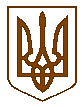 Баришівська  селищна  радаБроварського  районуКиївської  областіVIIІ скликання                                                                 Р І Ш Е Н Н Я20.08.2021                                                                                          №696-12-08      Про припинення права користуванняземельними  ділянками громадянамНа підставі ст.141 Земельного кодексу України, ст.26 Закону України „Про місцеве самоврядування в Україні”, розглянувши заяви громадян  про  вилучення з користування земельних ділянок, враховуючи пропозиції комісії з питань регулювання земельних ресурсів та відносин, містобудування та архітектури, охорони довкілля та благоустрою населених пунктів, селищна рада                                                                                               в  и р і ш и л а:        1.Вилучити з користування Саханди Іллі Івановича,  жителя м. Київ, пр-т Маяковського, 18, кв. 260, земельну ділянку площею 0,1471 га  для  будівництва та обслуговування житлового будинку, господарських будівель та споруд в с. Волошинівка  по вул. Молодіжна, 14,   в зв’язку з добровільною відмовою.       2. Вилучити з користування Карпенко Вікторії Володимирівни,  жительки с. Паришків, вул. Першотравнева, 5, земельні ділянки загальною площею 0,33 га з них: 0,2500 га - для  будівництва та обслуговування житлового будинку, господарських будівель і споруд та 0,08 га - для ведення особистого селянського господарства  в с. Паришків  по вул. Вишнева, 13, в зв’язку з добровільною відмовою.       3. Вилучити з користування Карпенко Вікторії Володимирівни,  жительки с. Паришків, вул. Першотравнева, 5, земельну ділянку площею 0,35 га для ведення особистого селянського господарства  в с. Паришків по вул. Першотравнева, 46,  в зв’язку з добровільною відмовою.       4. Зарахувати вищезазначені земельні ділянки до вільного земельного фонду селищної ради.       5. Відділу земельних ресурсів Баришівської селищної ради внести відповідні зміни в земельно-шнурову документацію.       6. Оприлюднити рішення на офіційному веб-сайті Баришівської селищної ради. 7. Контроль за виконанням рішення покласти на постійну комісію з питань регулювання земельних ресурсів та відносин, містобудування та архітектури, охорони довкілля та благоустрою населених  пунктів.          Селищний голова                                   Олександр ВАРЕНІЧЕНКО